Мастер – класс «Организация групповой работы на уроке как средство развития коммуникативных универсальных учебных действий у обучающихся 5-9 классов»  Сотникогвой  Ирины  Викторовны ,учитеяь русского языка и литературы,МБОУ «СОШ №28 с УИОП им.А.А.Угарова», г. Старый Оскол, Белгородская область1 ШАГ     Добрый день, уважаемые члены жюри, коллеги! Меня зовут Сотникова Ирина Викторовна, я работаю учителем русского языка и литературы в средней школе №28.(слайд 1) Сегодня я хочу поделиться с вами опытом своей работы Тема моего опыта: «Формирование коммуникативных универсальных учебных действий у обучающихся   5-9 классов через организацию групповой деятельности на   уроках русского языка» (слайд 2)Цель опыта и ведущая идея представлены на слайде (слайд 3)Галина Анатольевна Цукерман, доктор психологических наук, к ее трудам я обращалась, когда работала над обобщением своего опыта, писала: «Умение учиться – новообразование, которое, в первую очередь, связано с освоением формы учебного сотрудничества.»Групповая форма работа является одной из форм учебного сотрудничества. Сегодня на мастер-классе я хочу продемонстрировать вам, как правильно организовать групповую работу на уроке.Тема мастер-класса «Организация групповой работы на уроке как средство развития коммуникативных универсальных учебных действий у обучающихся 5-9 классов»  (слайд 4)2  ШАГ(слайд 5)     В программе развития универсальных учебных действий в основной школе коммуникативным действиям уделяется особое внимание, потому что в подростковом возрасте ведущая деятельность - это межличностное общение. (слайд 6) Одним из эффективных методов формирования коммуникативных УУД является работа в группе, которая оказывает мощное стимулирующее действие на развитие ребенка: развивает творческие способности, позволяет удовлетворить потребность в общении.Назову основные правила организации групповой работы, которые потом продемонстрирую на практике(слайд 7)1Начинать обучение работе в группах необходимо с обучения школьников этикету совместной работы, разработке инструкции-памятки «Правила работы в группах» Без соблюдения этого условия групповая работа будет неэффективна.(слайд 8)При комплектовании групп важно учитывать характер межличностных отношений обучающихся. (слайд 9)Состав группы меняется в зависимости от содержания и характера работы. При этом не менее половины его должны составлять ученики, способные успешно работать самостоятельно.(слайд 10) Оптимальная численность микрогруппы  3-5 человек. С возрастанием численности группы её продуктивность снижается.(слайд 11) Перед началом работы участники  группы выбирают «руководителя»,   который регулирует процесс отбора и  обсуждения информации. (слайд 12)  В группе ведется  совместное обсуждение хода и результатов работы(слайд 13) Каждой группе даётся набор учебных материалов, где указаны цель задания, порядок его выполнения.(слайд 14)Организуется  рабочее место.(слайд 15)Во время деятельности групп учитель передвигается по классу, осуществляет контроль и, в случае необходимости, корректирует действия членов группы.3 ШАГВ апреле 2018 г девятиклассникам предстоит сдавать устный экзамен по русскому языку. Одно из самых сложных заданий на этом устном экзамене, где учащимся необходимо продемонстрировать свои коммуникативные навыки, задание №3 и №4.(слайд 16) Учащимся предлагают подготовить монологическое высказывание по одной из выбранных тем 1) описание фотографии 2) Рассказ о походе или экскурсии 3) рассуждение по заданной теме.  Кроме этого  необходимо будет  ответить на ряд вопросов. Здесь проверяется  монологическая речь с элементами диалога.Наиболее эффективно подготовка к новой форме экзамена по русскому языку происходит при работе в группах в условиях устной коммуникации.Сейчася попрошу вас стать на время моими учениками и одновременно учителями-экспертами.Мы будем готовиться к 3 и 4 заданию устного экзамена по русскому языку(слайд 17)Чтобы работа в группе была плодотворной, ознакомьтесь с памяткой «Правила работы в группе».Группа у нас есть, необходимо выбрать в ней руководителя.(слайд 18)ЗаданиеТема 1. Праздник1. Опишите фотографию.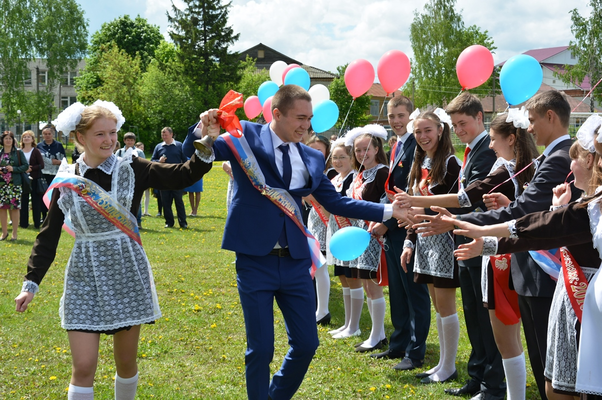 Не забудьте рассказать,когда проходит праздник;чему он посвящён;кто принимает участие в празднике;опишите присутствующих и их настроение.(слайд 19)Если позволите, я предложу вам небольшую заготовку, так как мы все-таки ограничены во времениНа фотографии мы видим ………,      ………….    день.  Девушка в …………… платье и ………….фартуке с ……………..бантами в волосах и юноша в …………...костюме идут, держась за руки. Они…………... Через грудь каждого из них перекинута ……………………. Мы понимаем, что на фотографии радостный и немного ……………праздник…………….., который отмечают ………...Слева от выпускников в нарядных школьных формах стоят…………... На их лицах радостные ……………….., а в руках разноцветные ……………... В конце праздника шары ………………….в высокое ясное небо. Многие из учащихся пожимают руку выпускнику в знак ………………...Немного в стороне находятся ……………….., которые подарили этот незабываемый праздник не только выпускникам, но и всем учащимся школы. Все участники праздника …………………….. Они испытывают ………………чувства и желают друг другу…………………..	Инструкция: сначала ознакомьтесь с фотографией и клише. Каждый участник группы может предлагать свои слова, которые необходимо вставить. Задача руководителя группы – отобрать наиболее подходящие варианты слов  и вписывать их в заготовку. В результате обсуждения и совместной деятельности у вас должен получиться связанный текст, который руководитель прочитает. Если вопросов нет, можете приступать к выполнению.ПроверкаВы замечательно справились с этой работой, а теперь вам предстоит ответить на вопросы(слайд 20) Вопросы для беседы1. Почему праздник последнего звонка радостный и немного грустный? 2. Какие праздники Вам нравятся больше и почему (домашние, школьные, праздники в кругу друзей)?  3. Когда можно сказать, что праздник удался? 4. Вы больше любите праздник или подготовку к нему и почему? Работа в группе закончена, пора подвести итоги.(слайд 21)Перед вами лежит оценочный лист деятельности группы, напишите каждый свою фамилию и поставьте баллы.(слайд 22) Рефлексия- Скажите, сложно было выполнять задания?- Что показалось интересным?- Вы довольны своей работой?- Что вызвало затруднение? 	(слайд 22) Ваша группа справилась с заданием на отлично. Спасибо за работу4 ШАГ МоделированиеА сейчас вы снова учителя, и я предлагаю  провести моделирование. Перед вами «Технологический процесс групповой работы» по теме моего опыта. Вам необходимо заполнить таблицу недостающими звеньями. Эти недостающие звенья перед вами, их необходимо прикрепить на доску магнитами. И тогда получится технологический процесс групповой работы.Выполнение работыПроверкаТехнологический процесс групповой работы складывается из следующих элементов:1 шаг. Подготовка к выполнению группового задания.Постановка познавательной задачи, проблемной ситуации.Раздача дидактического материала.Инструктаж о последовательности работы.2 шаг. Групповая работа.Знакомство с материалом.Планирование работы в группе.Распределение обязанностей внутри группы. Выполнение задания.Подведение итогов группового задания.3 шаг. Заключительная часть.1.Сообщение о результатах работы в группах.3. Рефлексия.4. Общий вывод о групповой работе и достижении поставленной цели.Эта памятка остается у вас, и я надеюсь пригодится в вашей работе5 ШАГРефлексияАнализ и результаты моей систематической многолетней деятельности по теме опыта позволяют сделать следующие выводы:- вне всякого сомнения, групповые формы работы являются одним из средств развития коммуникативных универсальных действий- систематическое использование групповой работы на уроке способствует повышению интереса к урокам.Древний философ и мыслитель Конфуций сказал очень важные слова «Скажи мне -  и я забуду, покажи мне – и я запомню, дай мне сделать  – и я пойму»Я попробовала Вас, уважаемые коллеги, вовлечь в групповую работу, а как у меня получилось, я хотела бы узнать:Ответьте, пожалуйста, на вопросы:1. Была ли полученная информация для Вас полезна? (да, нет, не совсем)2. На каких уроках можно использовать групповую работу? (на русском языке, на литературе, на любом)3. Возможно ли в Вашей практике использование групповой работы? (да, нет, уже применяю)4. Хотелось бы Вам посетить открытый урок с применением групповой работы? (нет, с удовольствием, могла бы сама провести его)Спасибо всем за работу. Вы были замечательными учениками! Я готова ответить на ваши вопросы